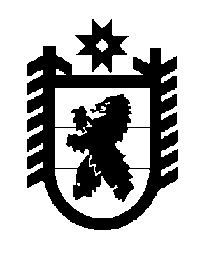 Российская Федерация Республика Карелия    ПРАВИТЕЛЬСТВО РЕСПУБЛИКИ КАРЕЛИЯПОСТАНОВЛЕНИЕот  6 июня 2014 года № 179-Пг. Петрозаводск О разграничении имущества, находящегося в муниципальной собственности муниципального образования «Калевальский национальный район» В соответствии с Законом Республики Карелия от 3 июля 2008 года       № 1212-ЗРК «О реализации части 111 статьи 154 Федерального закона                от 22 августа 2004 года № 122-ФЗ «О внесении изменений в законодательные акты Российской Федерации и признании утратившими силу некоторых законодательных актов Российской Федерации в связи                с принятием федеральных законов «О внесении изменений и дополнений    в Федеральный закон «Об общих принципах организации законодательных (представительных) и исполнительных органов государственной власти субъектов Российской Федерации» и «Об общих принципах организации местного самоуправления в Российской Федерации» Правительство Республики Карелия п о с т а н о в л я е т:1. Утвердить перечни имущества, находящегося в муниципальной собственности муниципального образования «Калевальский национальный район», передаваемого в муниципальную собственность Боровского и Луусалмского сельских поселений, согласно приложениям 1, 2. 2. Право собственности на передаваемое имущество возникает                    у Боровского и Луусалмского сельских поселений со дня вступления в силу настоящего постановления.            ГлаваРеспублики  Карелия                                                            А.П. ХудилайненПриложение 1 к постановлениюПравительства Республики Карелияот 6 июня 2014 года № 179-ППеречень имущества, находящегося в муниципальной собственности муниципального образования «Калевальский национальный район», передаваемого в муниципальную собственность Боровского сельского поселения____________________Приложение 2 к постановлениюПравительства Республики Карелияот 6 июня 2014 года № 179-ППеречень имущества, находящегося в муниципальной собственности муниципального образования «Калевальский национальный район», передаваемого в муниципальную собственность Луусалмского сельского поселения____________________Наименование имуществаАдрес местонахождения имуществаИндивидуализирующие характеристики имуществаСооружение (спортивная площадка)пос. Боровойплощадь 1458,0 кв. м,балансовая стоимость 6264469,42 руб.Наименование имуществаАдрес местонахождения имуществаИндивидуализирующие характеристики имуществаСирена ручная механическая LК-120пгт Калевала, 
ул. Советская,  д. 11балансовая стоимость 6973,00 руб.